 	 Pirkanmaan kansallisen senioripiirin 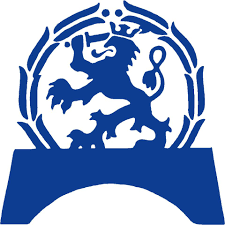 Golfmestaruuskilpailu 2022 	 Aika	 03.08.2022 klo 10.00 yhteislähtönä  	Paikka	 Poltinkoski Golf ry, Yliskyläntie 1411  39580 RiitialaYHTEENVETO JA TULOKSET  Parkanon Seniorit ry sai talvella tehtäväkseen järjestää Piirin golfmestaruuskilpailun.  Kilpailun organisaattorina toimi Pertti Kohtala tukenaan Parkanon seniorien puuhanaiset Inari, Saara ja Kyllikki, jotka vastasivat ruokailun toteutuksesta sekä Ari Suominen toimi pelaavana oppaana yhdessä ryhmässä. Saara hankki palkintoja kaupungilta ja Reijo Ikitaidon puolesta ja Pertti hankki palkinnoiksi golfpalloja ja kolme kirjaa; golfin vitsikirja, karhunkaataja Martti Kitusen kirja ja Marja Korhosen kirja.Henkilökohtaisten tasoituksellisten PB-kilpailujen voittajiksi pelasivat isäntäyhdistyksen Parkanon pelaajat. Naisten sarjan voitti Saara Viitaharju tuloksella 33 pistettä ja miesten sarjan  kisan nestori (85 v) Mauno Vuorenheimo pistein 41.  Joukkuekilpailun tuloksiin noteerattiin 3 parasta PB-tulosta yhdistyksittäin ja senkin voitti Parkano pistein 105, kun joukkueen kolmas pelaaja Reijo Lempinen keräsi 31 pistettä. Tasoituksettoman lyöntipelin voitti Pirkkalan Jorma O. Rantanen keräten 26 scratch-pistebogeypistettä. Naisista lähimmäksi lippua väylällä 3 osui Eila Rantanen 5,50 metriä ja miehissä väylällä 16 Pertti Kohtala 6,72 metriin reiästä.Yksityiskohtaiset tulokset löytyvät Poltinkoski Golfin kilpailukalenterista, mutta tässä liitteenä kuitenkin kooste.